Team Leader - Job Description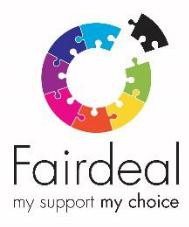 Post:				Team LeaderHours:			35 hours per week (This will include on-call evening and weekend cover)Salary:			£28,783Responsible to:		Chief ExecutiveFair Deal is an award-winning Social Enterprise providing assistance and support for people with learning disabilities, older people and young people.  Established over 30 years ago we have been recognised for our groundbreaking work in valuing our clients and supporting their needs.  Based in Glasgow, we work alongside the people who use our support, to help them have the kind of life they want.  At Fair Deal we are committed to personalised individual support arrangements enabling our clients to build and maintain the life they choose.As Team Leader, you will lead a highly motivated team to ensure delivery of a personalised individual support plan for all clients whilst also working in collaboration with the Leadership team and the other Operational teams within the Organisation.  In addition, you will work closely with the Quality Manager to ensure compliance with all legislative requirements and support the overall business direction of the organisation.Strategic ObjectivesConsult with external agencies in relation to the funding, commissioning, contracting, and design of new servicesContribute to the development of new services from an Operational perspectiveContribute to the ongoing development of policy, practice and proceduresContribute to ensuring all Fair Deal’s activities benefit the clients in our servicesPromote Inclusion in all areas of practicePromote clients being at the heart of decision making Contribute to the principles and practices of continuous improvementPromote and develop community networks for the benefit of our clientsOperational ObjectivesTake a lead role in the design, management and monitoring of servicesProvide regular monitoring reports on servicesReport writing to support operational management and development Provide leadership, guidance and management to operational teamsProvide individualised outcome-based support plans for clientsEngage with potential clients and their familiesTake a lead role in consulting with professional agenciesTake a lead role in managing applications and referrals for supportTo collaborate with the other members of the leadership teamContribute to ensure compliance with SSSC Code of ConductContribute to ensure compliance with Care Inspectorate RequirementsContribute to ensure compliance with all other legal and regulatory requirementContribute to ensure compliance with all Policies and ProceduresRepresent Fair Deal in a professional capacity at external eventsTake a lead role in Rota Management for staff and servicesProvide on call cover in evenings and at weekends on a rotational basisThe main responsibilities are listed above, however, this list is not exhaustive, and the employee would be expected to perform any other duties that may reasonably be required in line with your main duties.  Employees will be expected to apply for and maintain their Registration with the SSSC at the appropriate time, as specified by the SSSC, and to ensure they comply with the SSSC Code of ConductQualifications/Skills key to the roleMinimum SVQ 3 in Social Services and HealthcareMinimum 2 years’ experience in a Social Care environmentSSSC RegistrationExperience in supporting and developing relationships with clients and familiesExperience in liaising with social work departments and community organisationsLine Management Experience in a Social Care Environment (desirable)A recognised management qualification (desirable)Excellent leadership and organisational skills with an ability to delegate effectivelyExcellent Microsoft knowledge Excellent communication and interpersonal skillsAbility to motivate both individuals and a teamCommitment to the ethos and values of Fair DealKnowledge of regulatory requirements affecting care organisationsWillingness to occasionally work out with office hours to meet organisational needsFull Driving licence and access to own car for business purposes (desirable)